From an article of theSPORTJOURNAL GAZZETTAMarch 11, 2015THE MOST IMPORTANT ITALIAN NEWS PAPERWhich speaks of the Swiss direction in the world of football that over the years has brought and will bring more and more results.A phenomenon can  be 'born one day in Portugal, Argentina, Brazil and why not in Italy(you remember a certain Baggio ..)the methodological work serves to raise the average of our mediocre players who representthe 99% of our teams. With a method and a programming their skills are implemented, a young player must have the ability to adapt quickly to new experiences. We do not want players who know a module by heart or do one thing very well.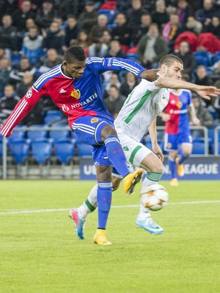  nb:from 2015 to today the project has not been changed or weakened, every year we have a continuous implementation of the Swiss players in the major European championships and it continues to increase (about 40/45)open the link to readhttps://www.gazzetta.it/calcio/nuove-forze-calcio/11-03-2015/svizzera-globale-attenta-giovani-prepara-futuro-big-basilea-11070527927.shtml?refresh_ce-cp